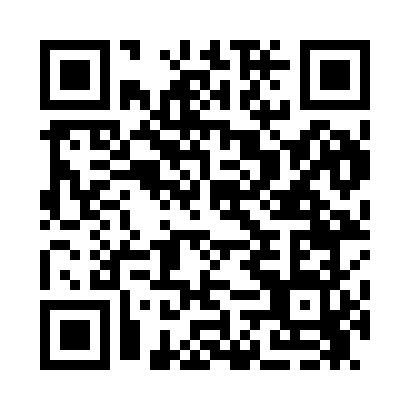 Prayer times for Crossways, Rhode Island, USAMon 1 Jul 2024 - Wed 31 Jul 2024High Latitude Method: Angle Based RulePrayer Calculation Method: Islamic Society of North AmericaAsar Calculation Method: ShafiPrayer times provided by https://www.salahtimes.comDateDayFajrSunriseDhuhrAsrMaghribIsha1Mon3:345:1612:504:528:2410:062Tue3:345:1612:504:528:2410:053Wed3:355:1712:504:528:2410:054Thu3:365:1712:504:528:2310:045Fri3:375:1812:514:528:2310:046Sat3:385:1912:514:528:2310:037Sun3:395:1912:514:528:2210:038Mon3:405:2012:514:528:2210:029Tue3:415:2112:514:528:2210:0110Wed3:425:2112:514:528:2110:0011Thu3:435:2212:514:528:2110:0012Fri3:445:2312:524:528:209:5913Sat3:455:2412:524:528:209:5814Sun3:465:2412:524:528:199:5715Mon3:475:2512:524:528:189:5616Tue3:495:2612:524:528:189:5517Wed3:505:2712:524:528:179:5418Thu3:515:2812:524:528:169:5319Fri3:525:2912:524:528:169:5120Sat3:545:2912:524:518:159:5021Sun3:555:3012:524:518:149:4922Mon3:565:3112:524:518:139:4823Tue3:585:3212:524:518:129:4624Wed3:595:3312:524:518:119:4525Thu4:005:3412:524:508:109:4426Fri4:025:3512:524:508:099:4227Sat4:035:3612:524:508:089:4128Sun4:045:3712:524:498:079:4029Mon4:065:3812:524:498:069:3830Tue4:075:3912:524:498:059:3731Wed4:095:4012:524:488:049:35